Publicado en Ciudad de México el 27/11/2017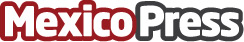 Scotiabank premiará a niñas y jóvenes promesas del fútbol de Baja California con un viaje a BarcelonaScotiabank otorgará a los tres equipos ganadores del Campeonato Infantil de Fútbol en Costa Rica, El Salvador y México un premio inigualable: un viaje a Barcelona del 28 de noviembre al 4 de diciembre de 2017Datos de contacto:Team SportsNota de prensa publicada en: https://www.mexicopress.com.mx/tres-equipos-ganadores-del-campeonato-nacional Categorías: Fútbol Solidaridad y cooperación Ocio para niños Baja California Ciudad de México Premios http://www.mexicopress.com.mx